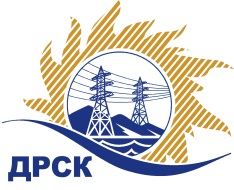 Акционерное Общество«Дальневосточная распределительная сетевая  компания»ПРОТОКОЛ № 361/УР-ВП по выбору победителя открытого электронного запроса предложений на право заключения договора на выполнение работ  «Ремонт МПУ ПС Ромны, ПС Новотроицкая» для нужд филиала АО «ДРСК» «Амурские электрические сети» (закупка 1009 раздела 1.1. ГКПЗ 2017 г.)  ЕИС № 31704868258 Форма голосования членов Закупочной комиссии: очно-заочная.ПРИСУТСТВОВАЛИ: 10 членов постоянно действующей Закупочной комиссии ОАО «ДРСК»  2-го уровня.ВОПРОСЫ, ВЫНОСИМЫЕ НА РАССМОТРЕНИЕ ЗАКУПОЧНОЙ КОМИССИИ: Об утверждении результатов процедуры переторжки.Об итоговой ранжировке заявок.О выборе победителя запроса предложений.РЕШИЛИ:По вопросу № 1Признать процедуру переторжки состоявшейсяУтвердить окончательные цены заявок участниковПо вопросу № 2Утвердить итоговую ранжировку заявокПо вопросу № 3Планируемая стоимость закупки в соответствии с ГКПЗ: 5 670 000,00 руб., без учета НДС;   6 690 600,00 руб., с учетом НДС.Признать победителем запроса предложений на право заключения договора на выполнение «Ремонт МПУ ПС Ромны, ПС Новотроицкая» для нужд филиала АО «ДРСК» «Амурские электрические сети»   участника, занявшего первое место в итоговой ранжировке по степени предпочтительности для заказчика: ООО "ЭК "СВЕТОТЕХНИКА" (675029, Россия, Амурская обл., г. Благовещенск, ул. Артиллерийская, д. 116) на условиях: стоимость предложения 5 829 128,02 руб. (цена без НДС: 4 939 939,00 руб.). Условия оплаты: в течение 30 календарных дней с даты  подписания справки о стоимости выполненных работ КС-3 на основании счета, выставленного Подрядчиком. Срок выполнения работ: начало с момента заключения договора, окончание сентябрь 2017 г. Гарантийный срок нормальной эксплуатации объекта (без аварй. Нарушения технологических параметров его работы, работы в пределах проектных параметров и режимов) и работ устанавливается 24 месяца с момента сдачи объекта в эксплуатацию. Гарантия на материалы и оборудование, поставляемые подрядчиком составляет 24 месяца, если иное не установлено заводом - изготовителем. Срок действия оферты до 24.06.2017.Ответственный секретарь Закупочной комиссии 2 уровня  		                                                               М.Г.ЕлисееваЧувашова О.В.(416-2) 397-242г.  Благовещенск«20» апреля 2017№п/пНаименование Участника закупки и его адресОбщая цена заявки после переторжки, руб. 1.ООО "Прометей" (675000 Амурская обл. г. Благовещенск ул. Островского, дом 65, помещение 6)5 186 480,97 руб. (НДС не облагается)2.ООО "ЭК "СВЕТОТЕХНИКА" (675029, Россия, Амурская обл., г. Благовещенск, ул. Артиллерийская, д. 116)5 829 128,02 руб. (цена без НДС: 4 939 939,00 руб.)3.ООО "ДЭМ" (676450, Россия, Амурская область, г.Свободный, ул. Шатковская, 126)6 690 600,00 руб. (цена без НДС: 5 670 000,00 руб.)Место в предварительной ранжировкеНаименование участника и его адресОкончательная цена заявки после переторжки, руб.Итоговая оценка предпочтительности заявок после переторжки1 местоООО "ЭК "СВЕТОТЕХНИКА" (675029, Россия, Амурская обл., г. Благовещенск, ул. Артиллерийская, д. 116)5 829 128,02 руб. (цена без НДС: 4 939 939,00 руб.)0,922 местоООО "Прометей" (675000 Амурская обл. г. Благовещенск ул. Островского, дом 65, помещение 6)5 186 480,97 руб. (НДС не облагается)0,883 местоООО "ДЭМ" (676450, Россия, Амурская область, г.Свободный, ул. Шатковская, 126)6 690 600,00 руб. (цена без НДС: 5 670 000,00 руб.)0,10